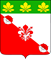 СОВЕТ ГИРЕЙСКОГО ГОРОДСКОГО ПОСЕЛЕНИЯГУЛЬКЕВИЧСКОГО РАЙОНАРЕШЕНИЕсессии        созываот____________                                                                                         №____поселок ГирейО признании утратившим силу решение 59 сессии 2 созыва Совета Гирейского городского поселения Гулькевичского района от 24 мая 2014 г. № 2 «Об утверждении Положения о порядке организации и осуществления муниципального контроля за сохранностью автомобильных дорог местного значения в границах Гирейского городского поселения Гулькевичского района»В целях приведения нормативных актов Совета Гирейского городского поселения Гулькевичского района в соответствии со статьей 48 Федерального закона № 131-ФЗ от 6 октября 2003 г, а также в соответствии с действующим законодательством, уставом Гирейского городского поселения Гулькевичского района, Совет Гирейского городского поселения Гулькевичского района                         р е ш и л:1. Признать утратившим силу решение 59 сессии 2 созыва Совета Гирейского городского поселения Гулькевичского района от 24 мая 2014 г.                   № 2 «Об утверждении Положения о порядке организации и осуществления муниципального контроля за сохранностью автомобильных дорог местного значения в границах Гирейского городского поселения Гулькевичского района».2. Обнародовать настоящее решение в специально установленных местах для обнародования муниципальных правовых актов Гирейского городского поселения Гулькевичского района, определенных постановлением администрации Гирейского городского поселения Гулькевичского района от                29 июня 2012 г. № 100 «Об определении мест, специально установленных для обнародования нормативных правовых актов Гирейского городского поселения Гулькевичского района», и разместить на сайте Гирейского городского поселения Гулькевичского района в информационно-телекоммуникационной сети «Интернет».3. Контроль за выполнением настоящего решения возложить на постоянно действующую депутатскую комиссию по вопросам промышленности, транспорту, строительству, связи и ЖКХ.4. Решение вступает в силу после его официального обнародования. Глава Гирейского городского поселения Гулькевичского района____________Р. А. АлексеенкоПредседатель Совета Гирейского городского поселения Гулькевичского района ___________В.И. Ключников